Religia  22.06. 26.06.2020r.Poniedziałek 22. 06.2020r.Temat: Święci Wojciech i Stanisław patronami Polski.Zapoznaj się z biografią św. Wojciecha i Stanislawa.Pomyśl, w jaki sposób możemy i powinniśmy bronić naszej wiary?Czwartek, 24.06.2020r.Temat: Słowo Boże rozszerzało się – powtórzenie.Przeczytaj wybrany przez siebie fragment Pisma Św.  Pomyśl, co Bóg chce ci w nim powiedzieć. Podziękuj za miniony rok szkolny i poproś o dalszą opiekę. Matematyka  22.06.2020.Temat: Obliczanie procentu danej liczby.1.  Obejrzyjcie filmik:https://www.youtube.com/watch?v=Quue9x2E88c2. Wykonajcie serię ćwiczeń pod adresem:https://szaloneliczby.pl/obliczanie-procentow-z-liczby/23.06.2020.Temat: Obliczanie liczby, gdy dany jest jej procent.1.  Obejrzyjcie filmik:https://www.youtube.com/watch?v=XH3kc_TohUg2. Zapoznajcie się z informacjami pod poniższym adresem:https://szaloneliczby.pl/obliczanie-liczby-gdy-dany-jest-jej-procent/3. Wykonajcie ćwiczenia pod podanym adresem:https://szaloneliczby.pl/oblicz-liczbe-gdy-dany-jest-jej-procent/24.06.2020.Temat: O ile procent więcej, o ile procent mniej.1. Obejrzyjcie fimik:https://www.youtube.com/watch?v=B0YtG2gS5Bs2. Wykonajcie z podręcznika ćw. 1 s. 83, ćw. 4 s. 86.DZIĘKUJĘ WAM ZA WSPÓŁPRACĘ W ROKU SZKOLNYM 2019/2020 I ŻYCZĘ BEZPIECZNYCH I UDANYCH WAKACJI. DO ZOBACZENIA W PRZYSZŁYM ROKU SZKOLNYM Historia Temat: II Rzeczypospolita na arenie międzynarodowej i Polska w przededniu II wojny światowej.24.06.2020 r.Część IMoi Drodzy , dzisiaj mamy już ostatnią lekcję, w tym roku szkolnym. W klasie VIII, będzie kontynuacja naszej historii. Zapraszam.W polityce zagranicznej Polski okres po przewrocie majowym charakteryzuje się zwiększoną aktywnością dyplomacji polskiej na arenie międzynarodowej. W atmosferze względnej stabilizacji międzynarodowej i dobrej koniunktury gospodarczej (do 1930 roku) Francja i Anglia zmierzały do unormowania stosunków z Niemcami, co wiązało się z odchodzeniem od postanowień traktatu wersalskiego.Przewrót majowy został na ogół dobrze przyjęty na Zachodzie. Niestety w rywalizacji z Niemcami polska dyplomacja odniosła jedynie częściowy sukces. W roku 1926 Niemcy zostały przyjęte do Rady Ligi Narodów jako jej stały członek, a Polska jako „półstały”, z możliwością ponownej kadencji na trzy lata.- Ze strony ZSRR po 1926 r. rozpoczęły się ataki na rząd polski. Mimo deklarowanych przez stronę radziecką prób podpisania wzajemnych układów stosunki polsko-radzieckie były bardzo napięte.- Także nie najlepsze były kontakty polsko-litewskie. Co jakiś czas odżywał problem sporu o Wilno, co mogło doprowadzić do wojny.- Wobec ustępstw francuskich w polityce niemieckiej osłabieniu uległ sojusz polsko-francuski.- Dyplomacja angielska uznała Piłsudskiego za zdolnego do porozumienia z ZSRR, Niemcami i Litwą - udzielenie Polsce poparcia.Za pośrednictwem oddanych sobie ministrów polską polityką zagraniczną kierował Józef Piłsudski. Uważał on, że jak długo między Niemcami a ZSRR będą nieporozumienia i niesnaski, tak długo ze strony tych państw nie grozi Polsce niebezpieczeństwo. Uważał, że należy zachować równowagę w stosunkach z naszymi dwoma największymi sąsiadami. Realizatorem takiej polityki zagranicznej państwa polskiego był płk Józef Beck, od 1932 r. minister spraw zagranicznych Rzeczypospolitej Polskiej.- W stosunkach ze Związkiem Radzieckim udało się polskiej dyplomacji w styczniu 1932 r. parafować pakt o nieagresji. Ostatecznie 25 lipca 1932 r. w Moskwie został podpisany polsko-radziecki pakt o nieagresji - wyrzeczenie się wojny, zobowiązanie się do nieuczestniczenia w układach wymierzonych przeciwko drugiej stronie (dokument miał obowiązywać trzy lata, był sukcesem dyplomacji polskiej i wzmacniał nasze stanowisko wobec Niemiec).- Po dojściu Hitlera do władzy (styczeń 1933) nastąpiły ataki propagandy hitlerowskiej na Polskę i próby podważania postanowień traktatu wersalskiego. Piłsudski sondował nawet w Paryżu możliwość ewentualnej wojny prewencyjnej, ale wobec nastrojów pacyfistycznych nie znalazł uznania dla takich działań. Doszło natomiast do zmiany stanowiska Niemiec wobec Polski. Powstrzymana została antypolska propaganda, Hitler przyjął polskiego posła w Berlinie. W roku 1933 Niemcy wystąpiły z Ligi Narodów, co postawiło je w międzynarodowej izolacji. Na zbliżenie polsko-niemieckie największy wpływ miały przede wszystkim dobre stosunki polsko-radzieckie. W styczniu 1934 roku została podpisana polsko-niemiecka deklaracja o niestosowaniu przemocy we wzajemnych kontaktach. Polsce dokument ten dawał szansę podjęcia samodzielnej dyplomacji wobec ZSRR i Francji.- W odpowiedzi na zbliżenie polsko-niemieckie doszło do podpisania w maju 1934 r. w Moskwie dokumentu przedłużającego pakt polsko-radziecki o nieagresji (na 10 lat). Sukcesem polskiej dyplomacji było ponowne uznanie przez ZSRR polskiej granicy wschodniej.Niestety negatywne wrażenie na arenie międzynarodowej wywarło wypowiedzenie przez Polskę małego traktatu wersalskiego (dotyczył poszanowania praw mniejszości). Dyplomacja polska domagała się powszechnego uregulowania spraw mniejszości, a nie tylko narzucania tak krępujących nakazów wybranym państwom.Polityka równowagi lansowana przez Piłsudskiego doprowadziła do nieprzystąpienia Polski do Paktu Wschodniego, który, jak uważał Marszałek, naruszałby równowagę w stosunkach między Polską a Niemcami i ZSRR.https://opracowania.pl/opracowania/historia/polska-na-arenie miedzynarodowej,oid,1003#utm_source=paste&utm_medium=paste&utm_campaign=otherCzęść II1. Od roku 1936 III Rzesza otwarcie zaczęła łamać postanowienia traktatu wersalskiego dotyczące demilitaryzacji Niemiec. W tym samym roku Niemcy podpisały z Japonią Pakt Antykominternowski i wypowiedziały układy lokarneńskie o gwarancji nienaruszalności swojej granicy zachodniej. Państwa zachodnie zdobyły się jedynie na protesty dyplomatyczne.W tej sytuacji Józef Beck zaprzestał polityki równowagi na rzecz zbliżenia z Niemcami:a) w marcu 1938 r. dyplomacja polska uznała Anschluss Austrii za wewnętrzną sprawę Austrii.b) w marcu 1938 r. rząd polski wykorzystał trudną sytuację Litwy i wystosował ultimatum do rządu litewskiego z żądaniem nawiązania stosunków dyplomatycznych. Rząd litewski ustąpił.c) 2.10.1938 r. – wykorzystując trudną sytuację Czechosłowacji (po zakończonej konferencji monachijskiej 1.10.1938 r. wojska niemieckie zajęły Sudety) wojsko polskie zajęło Zaolzie, część Spiszu i Orawy. Polska została za to potępiona na arenie międzynarodowej.2. Pogorszenie stosunków polsko – niemieckich od października 1938 r.a) w październiku 1938 r. Joachim von Ribbentrop (minister spraw zagranicznych III Rzeszy) zaproponował polskiemu ambasadorowi w Berlinie Józefowi Lipskiemu rozwiązanie kwestii spornych. Polska miała wyrazić zgodę na żądania niemieckie: włączenie Wolnego Miasta Gdańska do III Rzeszy, wybudowanie eksterytorialnej autostrady i linii kolejowej łączącej Prusy z Pomorzem Zachodnim, przystąpienie Polski do Paktu Antykominternowskiego (skierowanego przeciwko ZSRR). W zamian Niemcy miały zagwarantować polskie granice i przedłużyć pakt o nieagresji o 25 lat.b) 21.03.1939 r. żądania te zostały kategorycznie powtórzone.c) 06.04.1939 r. Wielka Brytania udzieliła Polsce jednostronnych, nieoficjalnych gwarancji niepodległości by nie dopuścić do ustępstw Polski wobec Niemiec.d) 28.04.1939 r. III Rzesza wypowiedziała Polsce układ o nieagresji. Polska zaczęła zabiegać o konkretne zobowiązania wojskowe ze strony Francji i W. Brytanii.e) 05.05.1939 r. Józef Beck podczas przemówienia w Sejmie odrzucił żądania niemieckie. Podczas przemówienia użył sformułowania „Polska nie zna pojęcia wolności za wszelką cenę”.f) w maju 1939 r. Polska i Francja podpisały protokół przewidujący działania wojsk francuskich w przypadku rozpoczęcia wojny przez Niemcy – lotnictwo francuskie miało przystąpić do wojny natychmiast, a wojska lądowe w 15 dniu wojny.g) 23.08.1939 r. ZSRR i III Rzesza podpisały układ o nieagresji w Moskwie. Układ Ribbentrop – Mołotow zawierał również tajny protokół o podziale stref wpływów w Europie Środkowo – Wschodniej w przypadku wojny: państwa bałtyckie miały zostać podzielone wzdłuż północnej granicy Litwy – Finlandia, Estonia, Łotwa miały się znaleźć w radzieckiej strefy wpływów, a Litwa w niemieckiej, Polska miała zostać podzielona wzdłuż linii, którą wyznaczały rzeki: Narew – Wisła – San, Rosjanie zgłosili swoje zainteresowanie Besarabią w Rumunii.h) 25.08.1939 r. Wielka Brytania podpisała z Polską układ gwarancyjny. Zagwarantowała pomoc w przypadku wojny z Niemcami.3. Aktywizacja polskiego społeczeństwaa) społeczeństwo polskie sprzeciwiało się jakimkolwiek ustępstwom na rzecz Niemiec.b) utworzono Fundusz Obrony Narodowej i Fundusz Obrony Morskiej, na który Polacy oddawali pieniądze, złoto i srebro, nawet ślubne obrączki. Z pieniędzy tych finansowano zakup broni.źródło: http://www.tomaszewska.com.pl/1lo.2r.8n.2rp.1939.pdfMoi Drodzy, jako podsumowanie pracy w klasie VII, zapraszam na quiz wiedzy pod linkiem:https://www.quizme.pl/q/sprawdzian/sprawdzian-z-historii-klasa-7-wczoraj-i-dzis powodzenia,Drodzy Uczniowie, dziękuję Wam za współpracę.Życzę Wam zdrowych i bezpiecznych wakacji,.Pozdrawiam.JĘZYK ROSYJSKI WTOREK 23.06.2020Сегодня вторник, двадцать третье  июня  две тысячи двадцатого годаУрокTема: Lekcja powtórzeniowa.W celu powtórzenia wiadomości z działu 7 wykonajcie, proszę zadania 1/93 oraz 4,  5/94.Powodzenia!CZWARTEK 25.06.2020Сегодня четверг, двадцать пятое  июня  две тысячи двадцатого годаTeма: Наши планы на летние каиикулы. Nasze plany na wakacje. Kochani, ułóżcie krzyżówkę, której hasłem będzie wyraz КАНИКУЛЫ.KOCHANI UCZNIOWIE KLASY SIÓDMEJ, ŻYCZĘ WAM SŁONECZNYCH I BEZPIECZNYCH WAKACJI   GEOGRAFIA22.06.2020r. - poniedziałek       i         25.06.2020r. - czwartekTemat: Utrwalenie wiadomości zrealizowanych w klasie VII. Podsumowanie całorocznej pracy.Drodzy uczniowie!1. Proszę powtórzyć wiadomości z geografii z podręcznika klasy VII (jeżeli ktoś ma jeszcze podręcznik:) i zapisać temat lekcji  w zeszycie przedmiotowym.2. W celu sprawdzenia swoich wiadomości i umiejętności proszę wykonać zadania w zeszycie ćwiczeń ze strony  125 – 128 (do wyboru)Drodzy uczniowie!Nie musicie  przesyłać zadań na skrzynkę klasową :)Proszę obowiązkowo przeczytać informacje na temat bezpiecznych wakacji i obejrzeć film!!!Dziękuję za wspólną pracę i zaangażowanie.Życzę Wam wspaniałych, bezpiecznych, zdrowych wakacji :):):)K. KopczyńskaBEZPIECZNE WAKACJE – O CZYM MUSIMY PAMIĘTAĆ?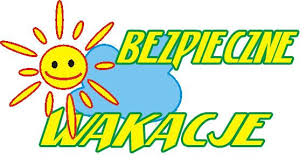 Wakacje to okres, w którym znajdujemy czas na zabawę, relaks i drobne szaleństwa.Nie mamy obowiązków związanych ze szkołą i nauką, więc możemy bez ograniczeń planować najróżniejsze przygody, w których będziemy brać udział. Niektórzy spotykają się z przyjaciółmi i wspólnie świetnie się bawią, inni wybierają się na rodzinne wyjazdy. Nikt nie siedzi w domu, kiedy za oknem mamy słoneczną, piękną, zachęcającą do wyjścia pogodę. Jednak wszyscy musimy pamiętać, że dobra zabawa nie zwalnia nas z obowiązku dbania o swoje i innych bezpieczeństwo. Jak powinniśmy postępować, aby wakacje zawsze kojarzyły nam się z samymi przyjemnościami? Wystarczy wykazać zdrowy rozsądek i pamiętać o kluczowych zasadach bezpieczeństwa.Oto najważniejsze zasady, którymi powinniśmy się kierować, aby bezpiecznie spędzić wakacje:Zawsze informuj rodziców, gdzie i z kim przebywasz. Przekaż im także, o której godzinie zamierzasz wrócić.Noś ze sobą numer telefonu do rodziców.Pamiętaj o zasadach bezpiecznego przechodzenia przez jezdnię – przechodź na pasach dla pieszych i na zielonym świetle.Do zabawy wybieraj zawsze miejsca oddalone od jezdni.Zawsze zapinaj pasy w samochodzie.Nie rozmawiaj z obcymi.Poinformuj rodziców, gdyby ktoś Cię zaczepiał.Nie oddalaj się z nieznajomymi, nie wsiadaj z nimi do samochodu.Nie bierz słodyczy ani innych prezentów od obcych.Pamiętaj o numerach alarmowych. W razie potrzeby dzwoń i wezwij pomoc.Kąp się tylko w miejscach do tego przeznaczonych, na strzeżonych i bezpiecznych kąpieliskach.Nie wchodź do wody bez opieki osoby dorosłej.Nie pływaj w czasie burzy, mgły, gdy wieje porywisty wiatr.Pamiętaj o ochronie przed słońcem. W czasie upałów pij dużo wody i zawsze noś nakrycie głowy. Przed wyjściem na zewnątrz posmaruj się kremem z filtrem.Zadbaj o właściwy ubiór – strój z elementami odblaskowymi, kask ochronny podczas jazdy na rowerze czy odpowiednie buty w czasie wycieczki w góry.W górach nie wyruszaj w trasę, jeśli widzisz, że nadchodzi burza.Szukaj bezpiecznego schronienia podczas burzy.Podczas górskich wycieczek nie schodź ze szlaku.Nie oddalaj się bez pytania rodziców o pozwolenie – w nowych miejscach łatwo się zgubić.Po każdym wyjściu z miejsc zalesionych dokładnie sprawdź skórę na obecność kleszczy.Uważaj na rośliny, na których się nie znasz, niektóre jagody, liście czy grzyby są trujące.Podczas spacerów po lesie stosuj preparaty odstraszające owady i kleszcze.Nie rozpalaj ogniska w lesie.Nie baw się z obcymi zwierzętami. Nawet przyjaźnie wyglądający pies czy kot może Cię ugryźć, gdy spróbujesz go pogłaskać.Bądź rozsądny i zachowaj umiar we wszystkim, co robisz.Aby lepiej zapamiętać zasady bezpieczeństwa, na koniec przedstawiamy kilka z nich w bardziej humorystyczny sposób:Numer 112 znamy i w razie potrzeby go wybieramy.Jeśli kogoś nie znamy, na pewno z nim nie rozmawiamy.Gdy na plaży przebywamy, od mamy się nie oddalamy.W górach po szlaku chodzimy, wtedy nie zbłądzimy.Gdy na słońcu przebywamy, czapkę lub kapelusz zakładamy.Poniżej znajdują się linki do filmów: - dla najmłodszych: „ Bezpieczne zachowanie nad wodą”https://www.youtube.com/watch?v=N4X0RhlMf7Y- dla nieco starszych:Film „Bezpieczeństwo i ratowanie życia na morzu” został objęty patronatem honorowym Ministra Edukacji Narodowej.Można go bezpłatnie obejrzeć na stronie https://vimeo.com/342440165/0b78ba0904.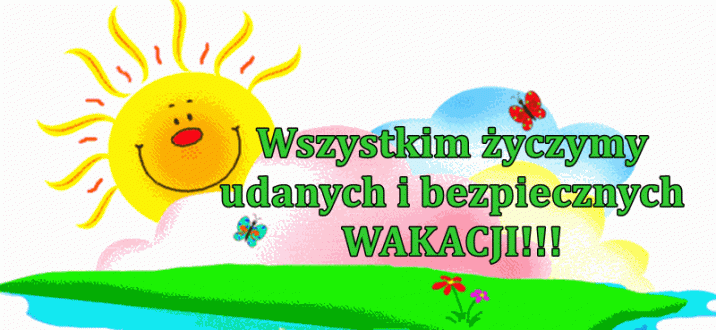 Biologia23.06.2020r. Temat: Uzależnienia.Zwróć uwagę na:przykładowe używki i ich wpływ na zdrowie człowieka,negatywny wpływ niektórych substancji psychoaktywnych na zdrowie człowieka.DRODZY UCZNIOWIE!     Zapoznajcie się z tematem z podręcznika str. 253-256. Następnie wykonajcie zadania w zeszycie ćwiczeń -str.125-126.ZAPAMIĘTAJUżywki to substancje chemiczne przyjmowane systematycznie lub w nadmiernych ilościach pobudzające nasz organizm  i powodujące  u nas uzależnienie, np. wykorzystywane do produkcji papierosów (nikotyna w tytoniu)  oraz alkohol czy kofeina w kawie i herbacie.Uzależnienie (nałóg) to złożona, przewlekła choroba układu nerwowego. Jej główną cechą jest natrętne i niekontrolowane dążenie do ciągłego zażywania substancji uzależniającej, np. nikotynizm, alkoholizm, narkomania, lekomania.Uwaga!Jeśli ktoś proponuje ci zapalenie papierosa lub namawia do zażycia innych środków uzależniających, nie obawiaj się i odrzucić propozycję, nawet za cenę utraty akceptacji rówieśników!W skutecznym odmawianiu pomaga asertywność czy umiejętność wyrażania własnego zdania. Zachowania asertywne są łatwiejsze, jeśli wiemy, czego tak naprawdę chcemy i jakie są nasze życiowe cele. PAMIETAJ, ŻE ZAWSZE MASZ PRAWO DO ODMOWY!!!STANOWCZO WYRAŹ SWOJĄ ODMOWĘ, MÓWIĄC NIE!!!MÓW MOCNYM, ZDECYDOWANYM GŁOSEM!!!Uzależnienia XXI wiekuUzależnienia związane z rozwojem nowych technologii przypominają te związane z uzależnieniem od narkotyków, alkoholu czy leków. Mogą również doprowadzać do osłabienia więzi z rodziną i rówieśnikami, izolacji od otoczenia. Młodzi ludzie, zdominowani wyłącznie przez Internet i aplikacje telefoniczne, rezygnują z pasji i zainteresowań. W Polsce i na świecie powstają ośrodki pomocy dla uzależnionych internautów i użytkowników telefonów komórkowych. Fazy rozwoju uzależnienia od Internetu25.06.2020r. Temat: Podsumowanie wiadomości z działu "Równowaga wewnętrzna organizmu".                                      DRODZY UCZNIOWIE!Zapoznajcie się z tematem z podręcznika str. 257– "Podsumowanie". Dla chętnych – zadania w zeszycie ćwiczeń- str.127-128.W związku z tym, że zdacie już książki do biblioteki – udostępnię materiały na grupie messenger ;-)Miłej i owocnej pracy!Zadanie z plastyki 24.06.2020 r.Bezpieczne wakacje - plakatW związku ze zbliżającymi się wakacjami narysuj plakat jak spędzić wakacje bezpiecznie. Pamiętaj o zasadach bezpieczeństwa na jezdni gdy poruszasz się rowerem, hulajnogą lub pieszo, pamiętaj o zachowaniu bezpieczeństwa podczas kąpieli w morzu, jeziorze, rzece i innych miejscach do tego przeznaczonych. Pamiętaj o bezpieczeństwie w górach i oczywiście podczas prac przy domu w gospodarstwie.Udanych i bezpiecznych wakacji! Muzyka Śpiewamy piosenkę pt. „Lato, lato, lato czeka”.Język angielski PoniedziałekTopic: Harry Potter – praca z fragmentem filmu ( odbiór tekstu pisanego i słuchanego ).Sposoby i źródła realizacji tematu lekcji:Kochani, w dniu dzisiejszym popracujecie z fragmentami filmu Harry Potter. Tym razem nie wysyłajcie kart pracy do mnie. Po wykonaniu zadań kliknijcie CHECK MY ANSWERS, aby poznać odpowiedzi. Powodzenia.https://www.liveworksheets.com/hc480441rkhttps://www.liveworksheets.com/pz267255njhttps://www.liveworksheets.com/worksheets/en/English_as_a_Second_Language_(ESL)/Listening_comprehension/Harry_Potter_Listening_mz246123tiWtorekTopic: Blinding nights – praca z tekstem piosenki.Sposoby i źródła realizacji tematu lekcji:Kochani, w dniu dzisiejszym zapraszam do posłuchania piosenki przed wakacjami. Myślę, że ją znacie. Wykonajcie również ćwiczenia na karcie pracy, nie wysyłajcie odpowiedzi do mnie. Miłej zabawy.https://www.liveworksheets.com/rq744099xfHAPPY SUMMER HOLIDAY Życzę zdrowych, bezpiecznych wakacji, samych ciepłych i radosnych dni. Do zobaczenia.InformatykaTermin realizacji zadań na dzień 23 czerwca 2020r.Temat: Bezpieczeństwo w sieci.Bardzo proszę o wyszukanie w różnych źródłach informacji na temat bezpieczeństwa w sieci. Proszę przypomnieć sobie zasady bezpiecznego korzystania z Internetu oraz jakie zagrożenia występują w sieci dla użytkowników.PowodzeniaJęzyk polski 22.06.2020.-23.06.2020.Temat: Łamigłówki ortograficzne, zabawy językowe.Moi drodzy, dziś i jutro, proponuję Wam zestaw zabaw językowych i ćwiczeń ortograficznych online. Pozwolą one miło spędzić czas, a przy tym powtórzyć wiedzę!Skopiujcie proszę poniższe linki. Możecie również wykonać wiele innych ćwiczeń online zamieszczonych na wskazanej stronie. Miłej zabawy!https://wordwall.net/pl/resource/573373/polski/powt%c3%b3rzenie-4-6-nowa-podstawahttps://wordwall.net/pl/resource/729355/j%c4%99zyk-polski/%c5%9brodki-stylistycznehttps://wordwall.net/pl/resource/2426993/j%c4%99zyk-polski/wykresy-zda%c5%84https://wordwall.net/pl/resource/1209760/j%c4%99zyk-polski/mitologia-grecka24.06.2020.- 25.06.2020.Temat: Podsumowanie wiedzy i umiejętności zdobytych podczas nauki w klasie VII.Kochani, proponuję, aby każdy z Was przez chwilę zastanowił się i spróbował odpowiedzieć sobie na poniższe pytania. Niech ta refleksja będzie podsumowaniem wiedzy i umiejętności zdobytych podczas zajęć języka polskiego.1.Zastanów się, które z zagadnień omawianych w klasie VII najbardziej utkwiło w Twojej pamięci, co sprawiło Ci najmniej trudności, jakie ćwiczenia były dla Ciebie najłatwiejsze.2. Pomyśl, nad którym zagadnieniem należy jeszcze popracować, co powtórzyć, które ćwiczenia były najtrudniejsze.3. Pomyśl, która z lektur omawianych w klasie VII była najbardziej interesująca, zabawna, czego nauczyłeś/aś się dzięki przygodom bohaterów literackich. 4. Zastanów się, jaką książkę chciałbyś przeczytać podczas wakacji. (zrób to! 😉) Fizyka (22 – 25 czerwca)Temat:  Krzyżówki i gry dydaktyczne podsumowujące całoroczną pracę na lekcjach fizyki                            w klasie siódmej. (Temat do realizacji na dwóch godzinach lekcyjnych.)Na ostatni tydzień przed wakacjami przewidziałam krzyżówki fizyczne i dwie gry dydaktyczne „Kto to odkrył”. Nie wszystkie treści umieszczone w zaproponowanym materiale mieliście w klasie siódmej, ale cóż stoi na przeszkodzie, aby poszukać odpowiedzi w zasobach internetowych, prawda? Kto weźmie udział w zabawie, rozwiąże zamieszczone zagadki i prześle na mój adres mailowy (rakset@wp.pl), to otrzyma nagrodę w postaci dobrej oceny na „miły początek klasy ósmej”. Zapraszam do zabawy!  Życzę wszystkim uczniom słonecznego wakacyjnego odpoczynku, niech czas upływa Wam                    na dobrej i bezpiecznej zabawie! Do zobaczenia w przyszłym roku szkolnym!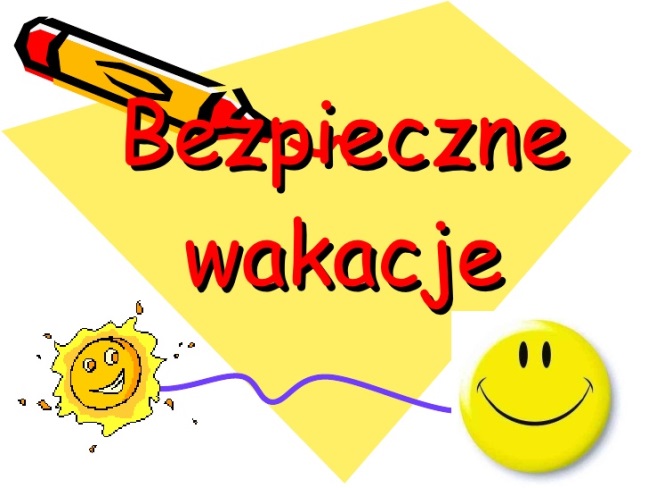 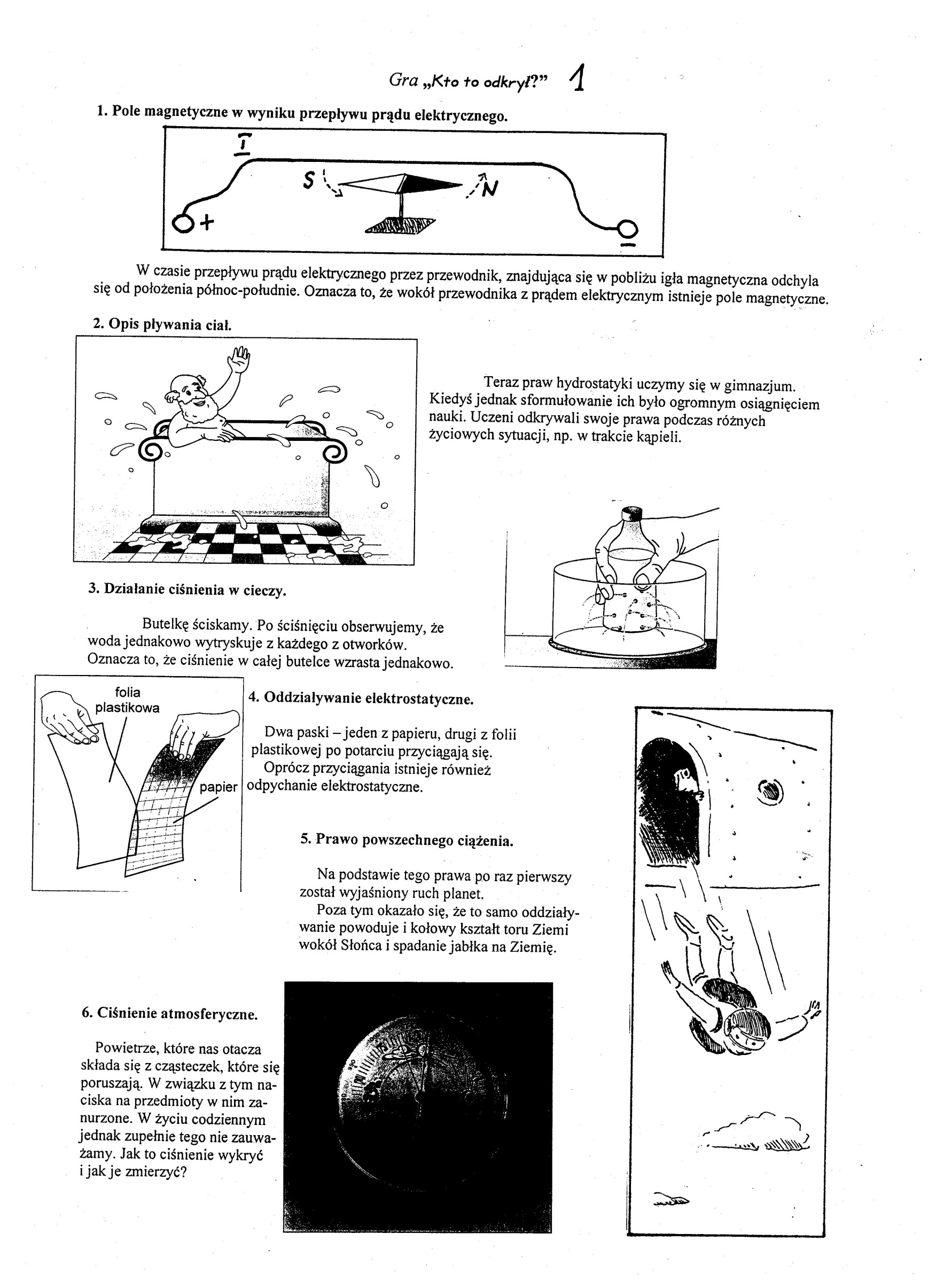 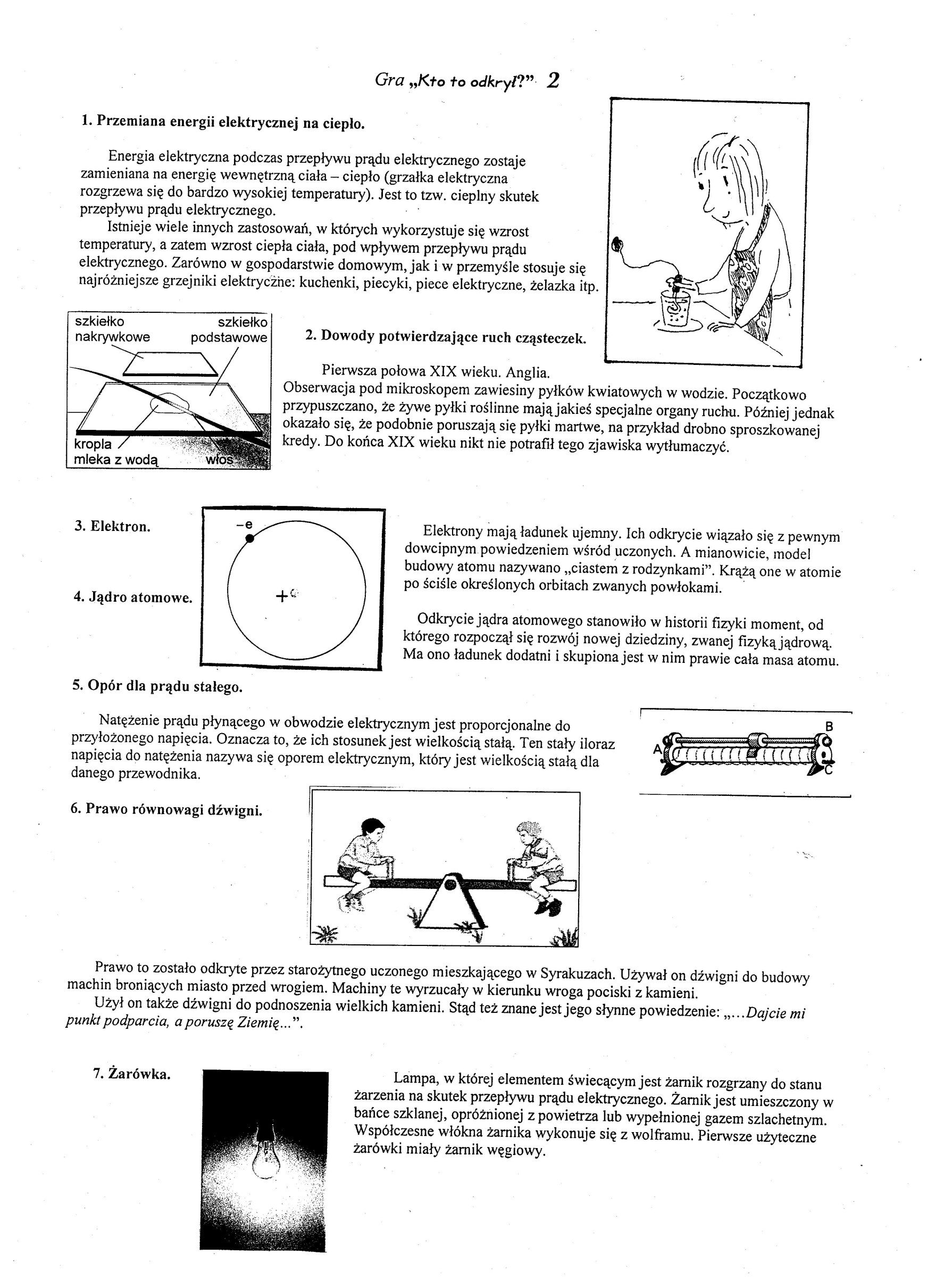 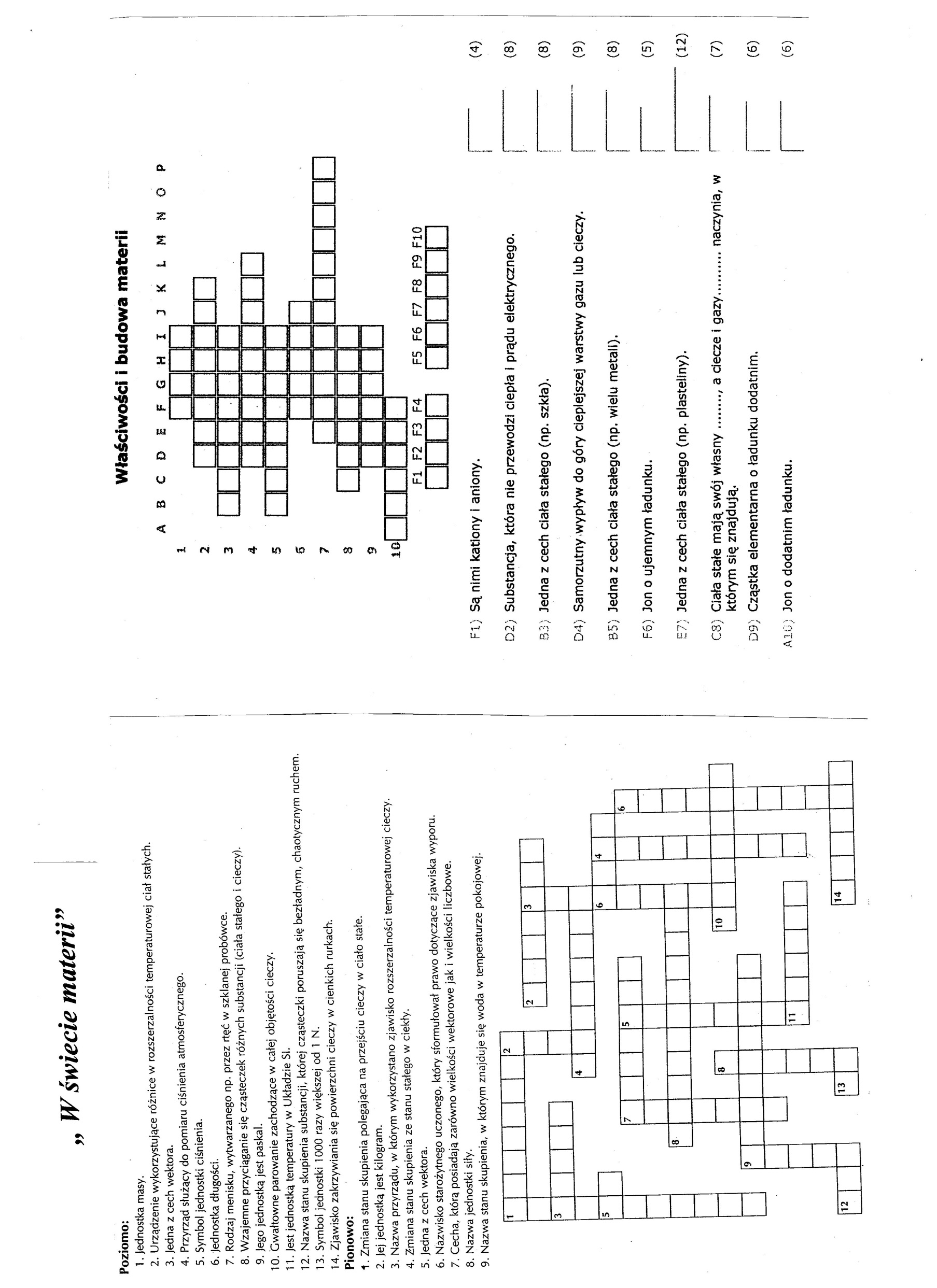 FazyCharakterystyczne zachowanieeksperymentowaniefascynacja zasobami Internetu i jego możliwościamieksperymentowaniepojawienie się potrzeby coraz częstszego przebywania w siecikorzystanie okazjonalnepojawienie się przekonania, że korzystanie z Internetu łagodzi stres, daje uczucie ulgi i swobodykorzystanie okazjonalnewyszukiwanie okazji do jak najczęstszego korzystania z Internetukorzystanie regularne, niezwiązane z pracą ani naukąrezygnacja z codziennych kontaktów ze znajomymi na rzecz wirtualnych „przyjaźni”korzystanie regularne, niezwiązane z pracą ani naukązaniedbywanie obowiązków i wyglądu zewnętrznegouzależnienienegatywne emocje, wybuchy złości w razie braku połączenia z Internetemuzależnieniepojawienie się przekonania, że jedynym światem wartym uwagi jest świat wirtualny